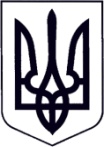 У К Р А Ї Н АЗАКАРПАТСЬКА ОБЛАСТЬМУКАЧІВСЬКА МІСЬКА РАДАВИКОНАВЧИЙ КОМІТЕТР І Ш Е Н Н Я18.02.2020		                               Мукачево                                                  № 82Про оприлюднення проєкту рішення «Про затвердження Правил проведення земляних робіт на території Мукачівської міської об’єднаної територіальної громади»З метою одержання зауважень і пропозицій від фізичних та юридичних осіб, їх об’єднань до проекту регуляторного акта, відповідно до ст. 9 Закону України «Про засади державної регуляторної політики у сфері господарської діяльності», керуючись пп. 10, пп. 12 п «а» ч.1 ст. 30, ст.52, ч.6 ст. 59 Закону України «Про місцеве самоврядування в Україні», виконавчий комітет Мукачівської міської ради вирішив:1. Управлінню міського господарства Мукачівської міської ради оприлюднити на офіційному сайті Мукачівської міської ради (www.mukachevo-rada.gov.ua) проект рішення «Про затвердження Правил проведення земляних робіт на території Мукачівської міської об’єднаної територіальної громади».2. Контроль за виконанням цього рішення покласти на начальника Управління міського господарства Мукачівської міської ради В. Гасинця.Міський голова									    А. БАЛОГА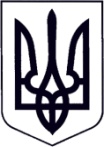 У К Р А Ї Н АЗАКАРПАТСЬКА ОБЛАСТЬМУКАЧІВСЬКА МІСЬКА РАДАВИКОНАВЧИЙ КОМІТЕТП Р О Є К Т     Р І Ш Е Н Н Я_____________		                  Мукачево                                           № _____Про затвердження Правил проведення земляних робіт на території Мукачівської міської об’єднаної територіальної громадиЗ метою впорядкування проведення земляних робіт на території Мукачівської міської об’єднаної територіальної громади, відповідно до вимог Закону України «Про благоустрій населених пунктів», «Типовий порядку видачі дозволів на порушення об’єктів благоустрою або відмови в їх видачі, переоформлення, видачі дублікатів, анулювання дозволів», затвердженого постановою Кабінету Міністрів України від 30 жовтня 2013 р. № 870, керуючись ч.1 ст. 52, ч.6 ст. 59 Закону України «Про місцеве самоврядування в Україні», виконавчий комітет Мукачівської міської ради ВИРІШИВ:1. Затвердити Правила проведення земляних робіт на території Мукачівської міської об’єднаної територіальної громади згідно додатку 1.2. Вважати такими, що втратили чинність рішення виконавчого комітету Мукачівської міської ради «Про затвердження Правил проведення земляних робіт на території міста Мукачево» від 31.01.2017р. №16, «Про внесення доповнення до рішення виконавчого комітету Мукачівської міської ради № 16 від 31.01.2017 року «Про затвердження правил проведення земляних робіт на території міста Мукачево» від 04.05.2017р. №116.3. Управлінню міського господарства Мукачівської міської ради оприлюднити дане рішення на офіційному сайті Мукачівської міської ради (www.mukachevo-rada.gov.ua).4. Контроль за виконанням даного рішення покласти на начальника Управління міського господарства Мукачівської міської ради В. Гасинця.Міський голова									    А. БАЛОГАДодаток до рішення виконавчого комітетуМукачівської міської радивід ________________ № ________ПРАВИЛА проведення земляних робіт на території Мукачівської міської об’єднаної територіальної громади1. Загальні положенняДані правила проведення земляних робіт на території Мукачівської міської об’єднаної територіальної громади (далі – Правила) розроблені у відповідності до вимог Закону України «Про благоустрій населених пунктів», «Типового порядку видачі дозволів на порушення об’єктів благоустрою або відмови в їх видачі, переоформлення, видачі дублікатів, анулювання дозволів», затвердженого постановою Кабінету Міністрів України від 30 жовтня 2013р. № 870 та спрямовані на врегулювання відносини пов’язаних з проведенням земляних робіт суб’єктами господарювання (юридичними особами та фізичними особами-підприємцями) на території Мукачівської міської об’єднаної територіальної громади.Дані правила Правила є обов'язковими до виконання для всіх підприємств, установ, організацій незалежно від їх форми власності та відомчого підпорядкування, фізичних осіб-підприємців, які здійснюють діяльність з будівництва, реконструкції, ремонту, експлуатації наземних і підземних інженерних мереж і споруд, шляхового покриття і зелених насаджень, розміщують споруди та пересувні елементи побутово-торговельного призначення, рекламоносіїв на території Мукачівської міської об’єднаної територіальної громади (далі – Мукачівської ОТГ)..Поняття земляних робіт.Земляні роботи – це комплекс робіт пов'язаний з розробкою, переміщенням, укладанням та ущільненням ґрунту, розбиранням дорожнього покриття, покриття вулиць, площ, тротуарів. Також до земляних робіт відносяться:планові ремонтні роботи або будівництво міських мереж (водопроводу, водовідведення, зливової каналізації, газу, теплоносіїв, телефону, електропостачання;будівництво житлових будинків, допоміжних споруд, вигрібних ям, шахтних криниць, підвалів, сховищ нафти, газу, та ін., установки опор ліній електро-, радіопередач, контурних заземлень, рекламних носіїв, кіосків, павільйонів, огорожі;замощення тротуарів, входів до магазинів, закладів громадського харчування та ін., проведення гідроізоляцій зовнішніх стін будинків, Аварійно-відновлювальні земляні роботи – роботи з ліквідації наслідків небезпечної події техногенного характеру, що створюють або можуть створити на об'єкті або на території загрозу життю та здоров'ю людей, можуть призвести до руйнування будівель, споруд, обладнання, майна територіальної громади та громадян, порушення виробничого або транспортного процесу чи завдати шкоди довкіллю.Суб’єкт господарювання – юридична особа, або фізична особа-підприємець, яка здійснює проведення земляних робіт, має відповідні дозволи та ліцензії на проведення такого виду робіт (дозволу Держгірпромнагляду на земляні роботи, які виконуються на глибині понад 2 м, в зоні підземних комунікацій чи під водою, належать до робіт підвищеної небезпеки) у відповідності до вимог чинного законодавства України.Земляні роботи на території Мукачівської ОТГ можуть виконуватись суб’єктами господарювання, які мають необхідні ліцензії на даний вид діяльності згідно вимог чинного законодавства України та на підставі дозволу на проведення земляних робіт, отриманого в порядку, встановленому розділом 2 даних Правил.Контроль за дотриманням вимог даних Правил покладається на Управління муніципальної інспекції Мукачівської міської ради та Управління міського господарства Мукачівської міської ради.Порядок видачі дозволу на проведенняземляних робіт на території Мукачівської ОТГЦей Порядок встановлює процедуру видачі дозволів на проведення земляних робіт на території Мукачівської ОТГ (далі - дозвіл), або відмови в його видачі, переоформлення, видачі дублікатів, анулювання дозволів.Дія цього порядку поширюється на суб’єктів господарювання (юридичних осіб та фізичних осіб – підприємців), що здійснюють порушення об’єктів благоустрою, пов’язане з проведенням земляних та/або ремонтних робіт.Дозвіл не вимагається, якщо земляні та/або ремонтні роботи проводяться:- особами, які мають документ, що посвідчує право власності або право користування земельною ділянкою, у тому числі право земельного сервітуту;- у рамках підготовчих або будівельних робіт, право на проведення яких оформлене в установленому законодавством порядку.Роботи з усунення наслідків аварій на об’єктах благоустрою розпочинаються негайно з обов'язковим подальшим оформленням дозволу в порядку, визначеному законодавством.Дозвіл на проведення земляних робіт на території Мукачівської ОТГ видається Управлінням міського господарства Мукачівської міської ради на підставі письмового звернення суб’єкта господарювання до Центру надання адміністративних послуг м. Мукачево (далі – ЦНАП). Дозвіл видається на роботи визначені додатком 2 до даних Правил.Для отримання дозволу, суб’єкт господарювання подає до ЦНАПу наступний пакет документів:письмова заява на отримання дозволу (за формою згідно додатку 1 до даних Павил);проектно-кошторисна документація на проведення робіт з врахуванням відновлювальних робіт, схема організації робіт, топо-геодезична зйомка, план-схемами розміщення мереж у електронному варіанті у форматах «DWG»  та «PDF».копія документу на право власності на приміщення замовника робіт(свідоцтво про право власності,витяг з ЄДР речових прав на нерухоме майно) документ про врегулювання земельних відносин замовника робіт (державний акт на землю, або договір сервітутного землекористування)копія договору між замовником робіт і суб’єктом господарювання  Поданий пакет документів виноситься на розгляд технічної ради, для прийняття рішення, щодо видачі дозволу або відмови у видачі дозволу. На засідання технічної ради також запрошується представник суб’єкта господарювання.Для переоформлення, анулювання або видачі дубліката дозволу до ЦНАПу подається заява та дозвіл або його дублікат (крім випадку видачі дубліката у зв’язку з втратою).Строк дії дозволу визначається на засідання технічної ради з урахуванням умов проведення робіт та не може перевищувати один рік.Строк дії переоформленого дозволу не може перевищувати строк дії, зазначений у дозволі, що переоформлявся.Видача дозволу, його переоформлення, видача дубліката та анулювання дозволу здійснюються на безоплатній основі. Форма дозволу наведена у додатку 3 до даних Правил.Дозвіл видається протягом 10 робочих днів з дня реєстрації заяви.Переоформлений на новому бланку дозвіл з урахуванням змін, зазначених у заяві про його переоформлення та/або дублікат дозволу, видається протягом 2 робочих днів з дня одержання заяви про переоформлення/видачі дублікату дозволу.Підставою для переоформлення дозволу є передача права проведення на об’єктах благоустрою робіт іншій особі або зміна найменування юридичної особи чи прізвища, ім’я, по батькові фізичної особи-підприємця та/або їх місцезнаходження. Під час переоформлення дозволу проведення робіт не зупиняється.Підставою для видачі дубліката дозволу є втрата або пошкодження дозволу. Управління міського господарства  Мукачівської міської ради веде реєстр дозволів.Відмова у видачі дозволу видається заявнику в письмовій формі з відповідним обґрунтуванням у термін, передбачений для видачі дозволу.Підставою для відмови у видачі дозволу є невідповідність поданих документів вимогам законодавства, подання неповного пакета документів, виявлення в поданих документах, недостовірних відомостей, відмова балансоутримувача(ів) об’єктів та інженерних мереж на погодження виконання земляних та/або ремонтних робіт.Відмову у видачі дозволу може бути оскаржено в установленому чинним законодавством порядку.У разі коли у строк, установлений пунктом 2.12 цього Порядку, не видано дозвіл або відмову в його видачі, право проведення земляних робіт на об’єкті благоустрою виникає на десятий робочий день з дня закінчення зазначеного строку та вважається, що дозвіл видано.Дозвіл може бути анульовано Управлінням міського господарства у Мукачівської міської ради у разі:-  подання особою, яка отримала дозвіл, заяви про його анулювання та оригіналу дозволу або його дубліката;- наявності відомостей про припинення юридичної особи або підприємницької діяльності фізичної особи - підприємця, що отримали дозвіл.Інформація про анулювання дозволу вноситься Управлінням міського господарства виконавчого комітету Мукачівської міської ради до реєстру дозволів.У разі анулювання дозволу за заявою суб’єкта господарювання, який отримав  дозвіл, останній може отримати новий дозвіл відповідно до вимог цього Порядку.Обов’язки та зобов’язання суб’єкта господарювання перед виконанням земляних робіт на території Мукачівської ОТГДля  здійснення  земляних  робіт,  які  проводяться  на  землях комунальної власності (вулицях, провулках, зелених зонах, площах і розташованих на них дорогах, тротуарах та ін.) - суб'єкти господарювання, які безпосередньо проводять роботи, повинні письмово звернутися до Центру надання адміністративних послуг для отримання дозволу на право проведення земляних робіт.При розробці проектно-кошторисної документації на проведення робіт, суб’єкт господарювання повинен врахувати відновлювальні роботи (відновлення дорожнього покриття, тротуарів, вулиць, зелених насаджень та ін.), або укласти окремий договір на проведення відновлювальних робіт з підприємством/установою/організацією. Проектна документація повинна бути погоджена власниками/ балансоутримувачами інженерних мереж, ліній зв’язку та комунікацій, які проходять на території, де планується проведення земляних робіт.При наявності на місці проведення земляних робіт інженерних мереж та комунікацій, роботи проводяться за присутності представників власника / балансоутримувача таких мереж / комунікацій.Суб’єкт господарювання повинен повідомити власників/ балансоутримувачів інженерних мереж та комунікацій не пізніше ніж за добу до початку проведення робіт та вказати дату і час початку проведення робіт, посаду та П.І.Б. відповідального виконавця робіт, контактний телефон.Якщо запрошені представники не з'явилися на місце робіт протягом години, потрібно викликати їх повторно. До їх прибуття виконання робіт забороняється. При повторній неявці на місце робіт представників власників інженерних мереж протягом години роботи виконуються згідно з кресленнями. Збитки за пошкодження мереж власникам не відшкодовуються.У випадку необхідності видалення зелених насаджень при проведенні земляних робіт, суб’єкт господарювання звертається до Управління міського господарства Мукачівської міської ради для проведення комісійного обстеження та складання акта, згідно якого суб’єкт господарювання відшкодовує суму відновної вартості зелених насаджень у відповідності до затвердженого Порядку видалення зелених насаджень на території міста Мукачево.Безпосередньо на місці проведення робіт, суб’єкт господарювання повинен:3.8.1. Встановити інформаційні таблички із зазначенням організації, яка виконує роботи, контактного номера телефону, прізвища і посади виконавця робіт, терміну їх початку і завершення.3.8.2. Огородити місце проведення земляних робіт стандартними бар’єрами, облаштувати попереджувальними знаками стандартного зразка згідно правил проведення ремонтних робіт.3.8.3. При обмеженій видимості встановити кутові ліхтарі або огородити місце розкопування світловим сигналом червоного кольору.3.8.4. У випадку необхідності часткового або повного перекриття руху по вулиці, в зв’язку з проведенням земляних робіт, суб’єкт господарювання розробляє схему об’їзду, погоджує її з Управлінням патрульної поліції в Закарпатській області та встановлює технічні засоби регулювання дорожнього руху в місці проведення робіт згідно з схемою.3.9.  Доставляти будівельні матеріали, конструкції на місце робіт не раніше одного дня до початку робіт. Забороняється загромаджувати будівельними матеріалами проїзні частини вулиць, тротуари, зелені насадження.Виконання земляних робіт.Виконання земляних робіт повинно здійснюватися у відповідності до вимог встановлених чинним законодавством державних стандартів, і норм, з дотриманням правил техніки безпеки та охорони праці суб’єктами господарювання, які мають необхідну дозвільну документацію та ліцензії на право проведення відповідних робіт.При виконанні земляних робіт, у виконавця робіт повинна бути в наявності проектно-технічна документація, дозвіл на проведення земляних робіт.Виконавець робіт зобов'язаний дотримуватися передбаченого проектом порядку, графіка та терміну виконання земляних робіт, забезпечити умови для безпечного руху транспорту і пішоходів згідно з вимогами «Правил дорожнього руху».Для руху пішоходів з обох сторін вулиці повинна залишатися смуга тротуару шириною не менше 1,25 м, в особливих випадках - одна сторона тротуару може бути зайнята повністю, але з обов'язковим збереженням руху пішоходів по всій ширині протилежного тротуару. Земляні роботи поблизу існуючих комунікацій та при їх перетині виконуються відповідно до вимог будівельних норм і правил. У місцях розкопок потрібно забезпечити заїзд в мікрорайони, двори, а також входи в приміщення, для чого виконавець зобов'язаний встановити перехідні пішохідні містки з поручнями, шириною не менше 0,75 м, з перилами висотою не менше 1 м, розраховані на навантаження не менше 400 кг на один погонний метр містка.У зимовий період пішохідні містки через траншеї очищаються від снігу та льоду і посипаються піском організацією, яка виконує роботи. Розробка ґрунту в котлованах і траншеях при перетині ними підземних комунікацій дозволяється тільки після встановлення ручним шурфуванням фактичного місця розміщення цих комунікацій. При виявленні підземних комунікацій, що не вказані в проекті, виконавець робіт зобов'язаний повідомити про це відповідні експлуатаційні організації.Забороняється засипати землею та іншими сипучими матеріалами і сміттям кришки люків та камер на трасах підземних інженерних мереж і під'їздах до наземних споруд.При потребі тимчасового складування ґрунту та будівельних матеріалів в місцях розташування колодязів та зливової каналізації, їх необхідно відгородити і забезпечити підходи до них. Ґрунт, вийнятий з котлованів, траншей на проїжджу частину і тротуари, підлягає негайному вивезенню протягом дня. При пошкодженні будь-якої споруди (комунікації) під час виконання робіт, виконавець зобов'язаний повідомити про це власника комунікації. Виконання робіт повинно бути зупинено до прибуття представника організації, яка експлуатує ці споруди. Ліквідація пошкоджень проводиться власником/балансоутримувачем споруд. Організації, які пошкодили споруди, виконують земляні роботи за вказівкою власника пошкоджених споруд і оплачують йому вартість ремонтних робіт.В разі необхідності виконання робіт з прокладання інженерних комунікацій та наявності висновків проектної організації про неможливість виконання робіт із застосуванням сучасних технологій безтраншейної прокладки мереж, дозвіл надається при умові укладанням договору з спеціалізованим підприємством на відновлення пошкодженого покриття та зелених насаджень після виконання робіт. Після завершення проведення земляних робіт, або завершення терміну дії дозволу на проведення земляних робіт, суб’єкт господарювання разом з представниками балансоутримувача доріг, зелених насаджень, Управління міського господарства Мукачівської міської ради, Управління муніципальної інспекції Мукачівської міської ради здійснюють комісійне обстеження місця проведення робіт для передачі балансоутримувачу об’єкта.Проведення відновлювальних робітНаявність договору на проведення відновлювальних робіт, або передбачення таких робіт в проектно-кошторисній документації є обов’язковою умовою для отримання дозволу на проведення земляних робіт.Термін проведення відновлювальних робіт має складати не більше 10 календарних днів. Відновлення дорожнього покриття, покриття площ, тротуарів проводиться згідно з технологією проведення робіт при стабільних температурах повітря не нижче +10o С в осінній період.Після виконання робіт в осінньо-зимовий період замовник зобов'язаний утримувати місце розкопки в належному стані, по мірі потреби підсипати її щебенем та відсівом, а в місцях інтенсивного руху транспорту та на центральних вулицях – тимчасово відновити холодним асфальтом (або аналогічними технологіями).Суб’єкт господарювання при проведенні земляних робіт на проїжджих частинах, тротуарах, внутрішньо квартальних проїздах, повинен дотримуватись технології засипки місць розкопки, а саме: перед початком проведення земляних робіт асфальтобетонне покриття повинно обрізатись бензорізом; ґрунт, вибраний з траншеї вивозиться повністю, а траншея на всю глибину засипається гравійно-піщаною сумішшю та щебенем з пошаровим трамбуванням і зволоженням. Засипання траншей після будівництва, реконструкції або ремонту підземних мереж та споруд може здійснюватися тільки після складання акта, підписаного представниками технагляду замовника та організації, яка буде утримувати ці підземні мережі та споруди.Засипання траншей та котлованів повинно здійснюватися з дотриманням технічних умов, проектно-кошторисної документації та заходів, що необхідні для збереження конструкцій та їх ізоляції.Після закінчення будівництва, реконструкції або ремонту підземних інженерних мереж та споруд, виконавець зобов'язаний до здачі траншеї під відновлення шляхового покриття або зелених насаджень, прибрати залишки ґрунту та сміття до складання акта і передачі розкопки під відновлення.Якщо засипання траншей здійснюється непридатним для цього матеріалом, або без необхідного його ущільнення, то представники Управління муніципальної інспекції Мукачівської міської ради разом з балансоутримувачем складається акт, на підставі якого суб’єкт господарювання, який отримав дозвіл, зобов'язаний негайно виправити вказані недоліки. У разі недотримання вимог цих Правил, дозвіл може бути анульований. Наступний дозвіл на виконання робіт одному і тому замовнику видається за умови відсутності зауважень та недоліків, дотримання вимог даних Правил, своєчасного та якісного проведення відновлювальних робіт.Аварійно-відновлювальні роботина підземних інженерних мережахПісля отримання повідомлення про аварію, власник мережі зобов'язаний викликати аварійну бригаду під керівництвом відповідальної особи і приступити до роботи, створивши безпечні умови для людей, руху транспорту, збереження розміщених поруч інженерних мереж. Одночасно з відправкою аварійної бригади необхідно повідомити телефоном про місце та характер аварії організації, які мають суміжні з місцем аварії комунікації, Управління міського Мукачівської міської ради, додатково при аварії на проїжджій частині, Управлінню патрульної поліції в Закарпатській області, балансоутримувача доріг - ММКП «Ремонтно-будівельне управління». Організації, що мають суміжні з місцем аварії комунікації, а також ММКП «Ремонтно-будівельне управління», при отриманні телефонограми, зобов'язані негайно направити на місце аварії свого представника, який повинен вказати розміщення відповідних комунікацій і стежити за дотриманням встановленого порядку виконання робіт. 6.4.  Засипку траншей та котлованів необхідно проводити гравійно-піщаною сумішшю або фракційним щебенем з відповідними пошаровими ущільненнями, товщина одного шару не більше 30см, із зволоженням.6.5.   Після закінчення ремонту підземних інженерних мереж і споруд та частковою засипкою, виконавець зобов'язаний: - до здачі траншеї під відновлення шляхового покриття або зелених насаджень забрати залишки ґрунту та сміття; Організація, яка відновлювала покриття, зобов’язана після закінчення робіт негайно вивезти залишки матеріалів та будівельного сміття. ГарантіїЯкщо протягом одного року після виконання відновлення покриття з'являються впадини, просадки ґрунту або дорожнього покриття, організація, яка виконувала відновлення, виконує повторне замощення за власний рахунок, або за рахунок суб’єкта господарювання, який проводив роботи.7.2. Виявлені недоліки протягом гарантійного терміну усуваються виконавцем робіт за власний рахунок впродовж 10-ти робочих днів після складання дефектного акта представниками Управління муніципальної інспекції Мукачівської міської ради разом з балансоутримувачем. У випадку порушення термінів, виконавець сплачує пеню в розмірі подвійної облікової ставки НБУ вартості робіт за кожний день прострочення.7.3. У разі порушення вимог щодо якості виконаних робіт, або пошкодження відновленого дорожнього покриття протягом гарантійного терміну, до виконавця робіт може бути застосований штраф у розмірі 20% від вартості неякісно виконаних робіт. Сплата штрафу не звільняє від усунення недоліків.Відповідальність за порушення правилШкода, яка завдана внаслідок порушення Правил підлягає компенсації, як правило, в повному обсязі без застосування норм зниження розміру стягнення незалежно від сплати збору за проведення робіт, які визначаються на підставі затверджених в установленому порядку такс, методик, розрахунків щодо обрахування шкоди. Відсутність  таких  такс,  методик,  розрахунків  не  може  бути підставою для відмови у компенсації шкоди. У такому разі шкода компенсується за фактичними витратами, на облаштування одного квадратного метра території міста або базової вартості одного квадратного метра землі на відновлення порушеного стану об’єкта.У випадках пошкодження чи знищення елементів благоустрою при ліквідації аварії на інженерних мережах та інших об’єктах благоустрою; здійсненні ремонту інженерних мереж; прокладанні нових інженерних мереж; виконанні інших суспільно необхідних робіт, винна особа усуває пошкодження (відновлює елементи благоустрою) власними силами або за домовленістю з балансоутримувачем перераховує на його рахунок суму відновлювальної вартості. У разі пошкодження чи знищення елементів благоустрою, що допущено балансоутримувачем у ході усунення аварії на власних інженерних мережах чи власних об’єктах, відновлювальні роботи проводяться за рахунок власника об’єкта благоустрою. 8.5. Порушення Правил проведення земляних робіт на території міста, а також недотримання цих Правил тягне за собою відповідальність передбачену правилам благоустрою даного населеного пункуту.Керуючий справамивиконавчого комітету	      О. ЛЕНДЄЛДодаток 1до Правил проведення земляних робіт на території Мукачівської міської об’єднаної територіальної громадиЗАЯВАВідповідно до статті 261  Закону України  «Про благоустрій населених пунктів»  та Правил проведення земляних робіт на території Мукачівської міської об’єднаної територіальної громади прошу:___________________________________________________ дозвіл на порушення об’єкта
          (видати, переоформити, видати дублікат, анулювати (необхідне зазначити)благоустрою___________________________________________________________________
                           (назва об’єкта благоустрою та його місцезнаходження)з метою проведення ___________________________________________________________,
                                                               (вид земляних та/або ремонтних робіт згідно з додатком 2 до Правил проведення земляних______________________________________________________________________________                                                    робіт на території Мукачівської міської об’єднаної територіальної громади).Дозвіл від ____________________________ 20____. №_________ (зазначається             у   разі   переоформлення,    анулювання    дозволу   або   видачі   його    дубліката)    виданий______________________________________________________________________________(найменування юридичної особи або прізвище, ім’я______________________________________________________________________________та по батькові фізичної особи - підприємця, їх місцезнаходження)Додатки:________________________________________________________________________________________________________________________________________________________________________________________________________________________________________________________________________________________________________________________З метою забезпечення ведення реєстру дозволів на порушення об’єктів благоустрою і відповідно до Закону України «Про захист персональних даних» я,даю згоду на оброблення моїх персональних даних.Заповнюється державним адміністратором: ______________________________________________________________________________Примітка. Кожна сторінка цієї заяви засвідчується підписом заявника, скріпленим його печаткою (за наявності).Додаток 2до Правил проведення земляних робіт на території Мукачівської міської об’єднаної територіальної громадиПЕРЕЛІКземляних та/або ремонтних робіт, для проведення яких необхідно отримати дозвіл1. Земляні або монтажні роботи, не пов’язані з прокладенням, перекладенням, ремонтом інженерних мереж і споруд.2. Земляні або монтажні роботи, пов’язані з розриттям дорожнього покриття вулиць, доріг, майданів, площ.3. Роботи, пов’язані з порушенням благоустрою об’єктів зеленого господарства.4. Роботи, пов’язані з інженерними вишукуваннями.5. Роботи, пов’язані з археологічними дослідженнями.6. Улаштування нових та/або заміна існуючих посадкових майданчиків для пасажирів міського громадського транспорту з встановленням навісу або павільйону.7. Ремонт та/або улаштування майданчиків для паркування транспортних засобів, спортивних, дитячих та інших майданчиків.8. Заміна пошкоджених та застарілих конструкцій опор, ліхтарів, освітлювальної арматури, тросів, розтяжок, кабелів, дротів, комунікаційної апаратури.9. Прокладення, перекладення або заміна водостічних, водопровідних труб та водоприймальних колодязів.10. Установлення нових, відновлення, ремонт та заміна існуючих малих архітектурних форм.11. Відбудова, відновлення зруйнованих частин фундаментів пам’ятників, декоративних скульптур та композицій, елементів обладнання фонтанів та декоративних басейнів із заміною зношених труб та водопровідної арматури фонтанів тощо.12. Установлення нових та/або ремонт і відбудова пошкоджених споруд і обладнання пляжів (гардеробів, камер схову, пунктів прокату пляжного інвентарю, туалетів, лав, грибків, навісів, альтанок тощо), спортивного та дитячого устаткування.Додаток 3до Правил проведення земляних робіт на території Мукачівської міської об’єднаної територіальної громади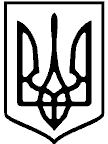 УКРАЇНАЗАКАРПАТСЬКА ОБЛАСТЬМУКАЧІВСЬКА МІСЬКА РАДА__________УПРАВЛІННЯ МІСЬКОГО ГОСПОДАРСТВА_______________пл. Духновича Олександра, 2, м. Мукачево, 89600, тел.: 066-633-18-80, e-mail: u.mg@mukachevo-rada.gov.ua ,  код ЄДРПОУ 03344510ДОЗВІЛ № _______________Дозволяється _________________________________________________________________
 					(найменування юридичної особи, прізвище,_____________________________________________________________________________
ім’я та по батькові фізичної особи — підприємця, їх місцезнаходження)_____________________________________________________________________________проводити____________________________________________________________________
 			           (вид земляних та/або ремонтних робіт та місце їх проведення)_____________________________________________________________________________на об’єкті благоустрою______________________________________________________________________________________________________________________________________.
(назва об’єкта благоустрою та його місцезнаходження)Дозвіл діє з ______________ 20____.  до ______________ 20____.Особа, якій видано дозвіл, зобов’язана власними силами привести об’єкт благоустрою у належний стан після закінчення проведення земляних та/або ремонтних робіт або може у випадках, передбачених пунктом 2 частини другої статті 19 Закону України «Про благоустрій населених пунктів», сплатити його відновну вартість. Начальник  УМГ		   ___________________    __________________Аналіз регуляторного впливу проєкту рішення виконавчого комітету Мукачівської міської ради «Про затвердження правил проведення земляних робіт на території Мукачівської міської об’єднаної територіальної громади»Аналіз регуляторного впливу розроблено на виконання та з дотриманням вимог Закону України “Про засади державної регуляторної політики у сфері господарської діяльності” та з урахуванням Методики проведення аналізу впливу регуляторного акта, затвердженої постановою Кабінету Міністрів України від 11.03.2004р. № 308. “Про затвердження методик проведення аналізу впливу та відстеження результативності регуляторного акта”.Назва регуляторного акта: проєкт рішення виконавчого комітету Мукачівської міської ради від _____ 2020 року №___ «Про затвердження правил проведення земляних робіт на території Мукачівської міської об’єднаної територіальної громади»;Регуляторний орган: виконавчий комітет Мукачівської міської ради;Розробники документа: Управління міського господарства Мукачівської міської ради; Відповідальна особа: Гасинець Вячеслав ОмеляновичКонтактний телефон: 2-30-48І. Визначення проблемиПроєкт рішення Мукачівської міської ради «Про затвердження правил проведення земляних робіт на території Мукачівської міської об’єднаної територіальної громади» (надалі Правила) підготовлений на підставі постанови Кабінету Міністрів України від 30 жовтня 2013 р. № 870 «Про затвердження Типового порядку видачі дозволів на порушення об'єктів благоустрою або відмови в їх видачі, переоформлення, видачі дублікатів, анулювання дозволів» розробленого Міністерством регіонального розвитку, будівництва та житлово-комунального господарства України відповідно до частини третьої статті 261 Закону України від 06 вересня 2005р.                       № 2807-IV «Про благоустрій населених пунктів», яка визначає, що порядок видачі дозволів або відмови в їх видачі, переоформлення, видачі дублікатів, анулювання дозволів затверджується рішенням відповідної сільської, селищної, міської ради на підставі Типового порядку, затвердженого Кабінетом Міністрів України. Пунктом 1 частини першої статті 16 Закону України «Про благоустрій населених пунктів» визначено, що на об’єктах благоустрою забороняється виконувати роботи без дозволу, якщо обов’язковість його отримання передбачена законом. Правилами встановлюється процедура видачі дозволів виконавчим комітетом Мукачівської міської ради. Правила розроблені з урахуванням вимог Законів України «Про дозвільну систему у сфері господарської діяльності», «Про основи містобудування» та «Про благоустрій населених пунктів». До Правил додається форма дозволу на порушення об’єктів благоустрою та Заява про видачу дозволу на порушення об’єкту благоустрою. Проблема, що спонукає для прийняття рішення Мукачіською міською радою «Про затвердження правил проведення земляних робіт на території Мукачівської міської об’єднаної територіальної громади» полягає в тому, що у зв’язку із недосконалістю чинного законодавства, а саме з розбіжністю постанови Кабінету Міністрів України від 30 жовтня 2013 р. № 870 «Про затвердження Типового порядку видачі дозволів на порушення об'єктів благоустрою або відмови в їх видачі, переоформлення, видачі дублікатів, анулювання дозволів» та Закону України «Про благоустрій населених пунктів» від 06 вересня 2005р. № 2807-IV для врегулювання відносин, що виникають у сфері благоустрою між суб’єктами господарювання, фізичними особами та органами місцевого самоврядування.Представлений регуляторний акт має нововведення, які необхідні для запобігання виникненню фактів правопорушення у сфері благоустрою міста.Звертаємо увагу на те, що дія постанови Кабінету Міністрів України від 30 жовтня 2013 р. № 870 «Про затвердження Типового порядку видачі дозволів на порушення об'єктів благоустрою або відмови в їх видачі, переоформлення, видачі дублікатів, анулювання дозволів» поширюється на юридичних та фізичних осіб-підприємців, що здійснюють порушення об’єктів благоустрою, пов’язане з проведенням земляних та/або ремонтних робіт.З метою уникнення пошкоджень інженерних мереж та запобігання в подальшому конфліктних ситуацій до регуляторного акту в перелік документів на отримання дозволу на порушення об’єктів благоустрою включено надання ситуаційного плану проведення аварійних, земляних та/або ремонтних робіт. Для забезпечення сприятливого для життєдіяльності людини довкілля в регуляторному акті обов’язковою умовою для отримання дозволу на порушення об’єкта благоустрою визначено відновлення об’єкту благоустрою.Це зумовлено тим, що після проведення земляних робіт, в разі неякісного відновлення об’єкту благоустрою, в органів місцевого самоврядування відсутні важелі впливу на суб’єкта господарювання, який проводив роботи.Ураховуючи викладене, обставини, які склались потребують негайних змін шляхом прийняття проєкту рішення Мукачівської міської ради «Про затвердження правил проведення земляних робіт на території Мукачівської міської об’єднаної територіальної громади»Основні групи, на які проблема справляє вплив:Обґрунтування необхідності державного регулювання та не можливості розв'язання проблеми за допомогою чинного регулювання:Враховуючи наведене, можливо виокремити такі проблеми:- не ефективна реалізація плану розвитку території Мукачівської міської об’єднаної територіальної громади;- не ефективне здійснення заходів з утримання благоустрою території  та  використання  майна територіальної громади Мукачівської міської об’єднаної територіальної громади.II. Цілі державного регулюванняЦілі державного регулювання, безпосередньо пов'язані з розв'язанням проблеми: Метою проєкту рішення є визначення механізму врегулювання питання проведення земляних та/або ремонтних, аварійних робіт на об’єктах благоустрою, отримання документів дозвільного характеру у відповідності до вимог чинного законодавства.Запровадження єдиних підходів щодо видачі дозволів на порушення об’єктів благоустрою на території Мукачівської міської об’єднаної територіальної громади до повного, справедливого, об’єктивного взаєморозуміння між органами місцевого самоврядування, суб’єктами господарювання, фізичними особами, які мають намір проводити земляні роботи.В свою чергу, виконавчий комітет Мукачівської міської ради матиме змогу оперативно реагувати та здійснювати контроль за об’єктами благоустрою, де ведуться земляні, ремонтні та аварійні роботи.Громадяни та мешканці міста, при виявленні порушень під час проведення вказаних робіт зможуть отримати інформацію, який вид робіт проводяться, ким та з якою метою, а також до якого часу. Прийняття цього акта дозволить підвищити ефективність заходів з проведення земляних робіт на об’єктах благоустрою, попереджувати правопорушення у сфері благоустрою та зменшити кількість правопорушень у цій сфері.ІІІ. Визначення та оцінка способів досягнення визначених цілей1. Визначення альтернативних способів:2. Оцінка вибраних альтернативних способів досягнення цілей Оцінка впливу на сферу інтересів органів місцевого самоврядування Оцінка впливу на сферу інтересів громадянОцінка впливу на сферу інтересів суб’єктів господарювання **- за даними Управління міського господарства Мукачівської міської ради.	Під час проведення аналізу регуляторного впливу у телефонному режимі проведено консультації з суб’єктами господарювання щодо витрат, які можуть бути спричинені дією цього регуляторного акта. Так було з’ясовано, що суб’єкти господарювання в середньому нестимуть певні витрати, пов’язані з дією регуляторного акта.ІV. Вибір найбільш оптимального альтернативного способу досягнення цілейУ ході визначення альтернативних способів досягнення встановлених цілей розглянуто наступні:	1. Залишити чинне регулювання і зберегти дану ситуацію без змін.	2. Прийняття запропонованого регуляторного акта.На підставі проведеного аналізу вищезазначених альтернативних способів за допомогою нижченаведених таблиць здійснено вибір оптимального альтернативного способу з урахуванням системи бальної оцінки ступеня досягнення визначених цілей за чотирибальною системою оцінки ступеня досягнення визначених цілей, де: 4 - цілі прийняття регуляторного акта, які можуть бути досягнуті повною мірою (проблема більше існувати не буде);3 - цілі прийняття регуляторного акта, які можуть бути досягнуті майже повною мірою (усі важливі аспекти проблеми існувати не будуть);2 - цілі прийняття регуляторного акта, які можуть бути досягнуті частково (проблема значно зменшиться, деякі важливі  та критичні аспекти проблеми залишаться невирішеними);1 - цілі прийняття регуляторного акта, які не можуть бути досягнуті (проблема продовжує існувати).	Контроль та нагляд за додержанням вимог регуляторного акта буде здійснюватись Управлінням муніципальної інспекції Мукачівської міської ради. Реалізація цього регуляторного акта забезпечить дотримання єдиного прозорого механізму взаємодії органів місцевого самоврядування та суб’єктів господарювання, на яких поширюється дія регуляторного акта.	Впровадження даного регуляторного акта забезпечить отримання загального позитивного ефекту та досягнення визначених цілей.	На даний час немає об’єктивних обставин, які б перешкоджали впровадженню та виконанню вимог цього регуляторного акта органами влади, фізичними та юридичними особами, запровадження регуляторного акта не передбачає заподіяння шкоди внаслідок його дії.	Перевагою впровадження регуляторного акта є врегулювання правовідносин між суб’єктами, на яких розповсюджується дія регуляторного акта, та органом місцевого самоврядування, створення умов для реалізації прав суб’єктами у цій сфері.V. Механізм, який пропонується застосувати для розв’язання проблемиЗапропоновані механізми регуляторного акта, за допомогою яких можна розв’язати проблему:Для вирішення проблеми пропонується затвердити Правила проведення земляних робіт на території Мукачівської міської об’єднаної територіальної громади. Запропонований спосіб досягнення цілей є єдиним і безумовним шляхом вирішення проблеми і поширюється на всі підприємства, установи та організацій, незалежно від форм власності та підпорядкування, а також на всіх фізичних осіб.Заходи, які мають здійснити органи влади для впровадження цього регуляторного акта:  	Розробка проєкту рішення  Мукачівської міської ради «Про затвердження правил проведення земляних робіт на території Мукачівської міської об’єднаної територіальної громади» та АРВ до нього. Оприлюднення проєкту разом з АРВ та отримання пропозицій і зауважень.Прийняття рішення на засіданні виконавчого комітету Мукачівської міської ради.Оприлюднення рішення у встановленому законодавством порядку.Проведення заходів з відстеження результативності прийнятого рішення.VI. Оцінка виконання вимог регуляторного акта залежно від ресурсів, якими розпоряджаються органи виконавчої влади чи органи місцевого самоврядування, фізичні та юридичні особи, які повинні впроваджувати або виконувати вимогиРозрахунок згідно з додатком 2 не здійснюється, оскільки кількість суб’єктів на яких поширюється регулювання, становить 6 суб’єктів мало в т.ч. мікро підприємництва, у зв’язку з чим здійснено розрахунок витрат на запровадження державного регулювання згідно з додатком 4 до Методики проведення аналізу впливу регуляторного акта.	Реалізація регуляторного акта створить сприятливі умови для отримання документів дозвільного характеру у відповідності до вимог чинного законодавства та зменшити кількість правопорушень у сфері благоустрою населених пунктів.		Для реалізації регуляторного акта виконавчого комітету Мукачівської міської ради та відповідний структурний підрозділ Управління міського господарства Мукачівської міської ради не понесуть додаткових витрат з місцевого бюджету.Можлива шкода від прийняття регуляторного акта не прогнозується.VII. Обґрунтування запропонованого строку дії регуляторного акта	Рішення виконавчого комітету Мукачівської міської ради є регуляторним нормативно-правовим актом, обов'язковим до виконання на всій території Мукачівської міської ОТГ. 	Строк дії цього регуляторного акта встановлюється на необмежений термін з можливістю внесення до нього змін та його відміни у разі зміни чинного законодавства або з інших причин.VIII.  Визначення показників результативності дії регуляторного актаОсновними показниками результативності регуляторного акта є:1. Кількість поданих заяв на отримання дозволу на земляні роботи -0;2. Кількість наданих дозволів на виконання земляних робіт -0 ;3. Видано попереджень - 0; 4.Розмір надходжень до місцевого бюджету і місцевого цільового фонду, пов'язаних з дією акта – не прогнозується;5.Розмір коштів і час, що витрачатимуться суб’єктами господарювання та/або фізичними особами, пов’язаними з виконанням вимог акта - 1900 грн 0.5 год/рік6.Кількість суб’єктів господарювання та/або фізичних осіб, на яких поширюватиметься дія акта — 15;IX. Визначення заходів, за допомогою яких здійснюватиметься відстеження результативності дії регуляторного актаВідстеження результативності регуляторного акта буде здійснюватися Управлінням міського господарства  Мукачівської міської ради. Метод проведення відстеження результативності:Статистичний. У рамках статистичного методу відстеження буде проведено аналіз офіційної статистичної інформації, отриманої від Управління муніципальної інспекції, Управління міського господарства, Центру надання адміністративних послуг та інших підприємств/установ/ організацій.Базове відстеження результативності регуляторного акта буде проводитись після набрання чинності цим регуляторним актом, але не пізніше дня, з якого починається проведення повторного відстеження результативності цього акта.Повторне відстеження буде здійснюватися через рік після набрання чинності регуляторного акта.Періодичні відстеження планується здійснювати один раз в три роки, з дня виконання заходів повторного відстеження.Начальник УМГ 								    В. ГасинецьДодаток 1до аналізу регуляторного впливу регуляторного акта – проєкту рішення виконавчого комітету Мукачівської міської ради «Про затвердження правил проведення земляних робіт на території Мукачівської міської об’єднаної територіальної громади»ТЕСТ малого підприємництва (М-Тест)1. Консультації з представниками мікро- та малого підприємництва щодо оцінки впливу регулюванняКонсультації щодо визначення впливу запропонованого регулювання на суб’єктів малого підприємництва та визначення детального переліку процедур, виконання яких необхідно для здійснення регулювання, проведено розробником у період з «01» жовтня 2019р. по «31» жовтня 2019 р.	2. Вимірювання впливу регулювання на суб’єктів малого підприємництва (мікро- та малі):кількість суб’єктів малого підприємництва, на яких поширюється регулювання: 15 одиниць, у тому числі малого підприємництва 10 (одиниць), мікропідприємництва 5 (одиниць);питома вага суб’єктів малого підприємництва у загальній кількості суб’єктів господарювання, на яких проблема справляє вплив 100 (відсотків) (відповідно до таблиці “Оцінка впливу на сферу інтересів суб’єктів господарювання” аналізу впливу регуляторного акта).3. Розрахунок витрат суб’єктів малого підприємництва на виконання вимог регулюванняБюджетні витрати на адміністрування регулювання суб’єктів малого підприємництва.Розрахунок бюджетних витрат на адміністрування регулювання здійснюється окремо для кожного відповідного органу державної влади чи органу місцевого самоврядування, що залучений до процесу регулювання.Державний орган, для якого здійснюється розрахунок вартості адміністрування регулювання: Управління міського господарства  Мукачівської міської ради.* Вартість витрат, пов’язаних з адмініструванням процесу регулювання державними органами, визначається шляхом множення фактичних витрат часу персоналу на заробітну плату спеціаліста відповідної кваліфікації та на кількість суб’єктів, що підпадають під дію процедури регулювання, та на кількість процедур за рік.4. Розрахунок сумарних витрат суб’єктів малого підприємництва, що виникають на виконання вимог регулювання5. Розроблення коригуючих (пом’якшувальних) заходів для малого підприємництва щодо запропонованого регулювання.Коригуючі (пом’якшувальні) заходи для суб’єктів малого підприємництва не передбачаються.Начальник УМГ 								    В. Гасинець           Начальнику Управління міського господарства                              Мукачівської міської ради_________________________________________________
(найменування виконавчого органу  міської ради, якому подається заява)Заявник:_________________________________________________
(найменування юридичної особи, прізвище,_________________________________________________
ім’я та по батькові фізичної особи - підприємця, їх_________________________________________________
місцезнаходження, контактний номер телефону)__________________________________________
(прізвище, ім’я та по батькові фізичної особи)___________________________
(підпис)Заявник____________________
(ініціали та прізвище) ____________________
(підпис)____________________ 201___.         (дата надходження заяви)____________________                   (підпис)Реєстраційний номер ________________________________________________________________    (ініціали та прізвище державного адміністратора) №  На  №відГрупиТакНіГромадяниТакДержаваТакСуб’єкти господарюванняТаку тому числі суб’єкти малого підприємництваТакВид альтернативи Опис альтернативиАльтернатива 1: Залишення існуючої на даний момент ситуації без змін - Неврегульованість питання оформлення документів дозвільного характеру.Спосіб є неприйнятним, оскільки залишаються невирішеними питання видачі дозволу на порушення об’єктів благоустрою.Альтернатива 2:Прийняття даного регуляторного акта- Забезпечує вирішення проблемних питань в повному обсязі.Спосіб є прийнятним, оскільки удосконалить процедуру видачі дозволів на порушення об’єктів благоустрою, забезпечить підвищення якості і ефективності заходів з утримання об’єктів благоустрою, поліпшить загальний стан об’єктів благоустроюВид альтернативиВигодиВитратиАльтернатива 1:Не прийняття проєкту актаСпосіб оцінюється як такий, що потребує вдосконаленняВідсутняВідсутніАльтернатива 2:Прийняття актаЗабезпечує досягнення цілейзабезпечення підвищення якості і ефективності заходів з утримання об’єктів благоустрою, поліпшення загального стану об’єктів благоустрою Мукачівської міської об’єднаної територіальної громади, ясність та прозорість в термінах та меті виконання робіт (земляних, ремонтних, аварійних)процедура розробки регуляторного акта (витрати робочого часу спеціалістів пов’язані з підготовкою регуляторного акта та оприлюднення на офіційному сайті Мукачівської міської ради), опрацювання заяв на видачу дозволу на порушення об’єктів благоустрою, оформлення та видача дозволу на порушення об’єктів благоустрою. - 40грн/0.5годВид альтернативиВигодиВитратиАльтернатива 1:ВідсутніВідсутніАльтернатива 2:уникнення нещасних випадків під час проведення аварійних робіт, в тому числі випадків з летальним наслідком, ясність та прозорість в термінах та меті виконання робіт (земляних, ремонтних, аварійних), створення умов сприятливих для життєдіяльності людини, забезпечення відновлення покриття доріг та тротуарівУ разі порушень вимог Порядку та Правил благоустрою можливе притягнення до адміністративної відповідальності за ст.152 Кодексу України про адміністративні правопорушення виникає необхідність у сплаті штрафних санкцій у розмірі від 850 до 1700 грн. У разі нанесення заподіяної шкоди об’єктам благоустрою можлива відшкодування збитків у розмірах  визначеною відповідною комісією.ПоказникМаліМікроРазомКількість субєктів господарювання що підпадають під дію регулювання, одиниць10515Питома вага групи у загальній кількості, %66,6%33,4%100%Вид альтернативиВигодиВитратиАльтернатива 1:Не прийняття проєкту актуВідсутніВитрати, пов’язані з забезпеченням безпеки місця проведення  земляних робіт,а саме виконання заходів щодо запобігання нещасних та смертельних випадків (встановлення огорожі та інформаційних табличок), витрати з відновлення благоустрою. Витрати на рік становитимуть 45 00 грн, та на 5 років 22 500 грнАльтернатива 2:Прийняття проєкту актуЧіткість, ясність, поетапність проведення робіт (земляних, ремонтних, аварійних), конкретизація прав та обов’язків під час проведення робіт (земляних, ремонтних, аварійних)процедура подання заяви на видачу дозволу на порушення об’єкту благоустроюРейтинг результативності (досягнення цілей під час вирішення проблеми)Бал результативності ( за чотирибальною системою оцінки)Коментарі щодо присвоєння відповідного балаАльтернатива 11 Неврегульованість питання оформлення документів дозвільного характеруАльтернатива 24Забезпечує вирішення проблемних питань в повному обсязі№ з/пВид консультації (публічні консультації прямі (круглі столи, наради, робочі зустрічі тощо), інтернет-консультації прямі (Інтернет - форуми, соціальні мережі тощо), запити (до підприємців, експертів, науковців тощо)Кількість учасників консультацій, осібОсновні результати консультацій (опис)1.Запит до комунальних підприємств2Надання інформації по суті 2.Робочі зустрічі ,консультації 11Обговорено проблемні питання отримання дозволів та витрати часу на його оформлення№ з/пНайменування оцінкиУ перший рік (стартовий рік впровадження регулювання)У перший рік (стартовий рік впровадження регулювання)Періодичні (за наступний рік)Періодичні (за наступний рік)Періодичні (за наступний рік)Періодичні (за наступний рік)Періодичні (за наступний рік)Витрати за 
п’ять роківОцінка “прямих” витрат суб’єктів малого підприємництва на виконання регулюванняОцінка “прямих” витрат суб’єктів малого підприємництва на виконання регулюванняОцінка “прямих” витрат суб’єктів малого підприємництва на виконання регулюванняОцінка “прямих” витрат суб’єктів малого підприємництва на виконання регулюванняОцінка “прямих” витрат суб’єктів малого підприємництва на виконання регулюванняОцінка “прямих” витрат суб’єктів малого підприємництва на виконання регулюванняОцінка “прямих” витрат суб’єктів малого підприємництва на виконання регулюванняОцінка “прямих” витрат суб’єктів малого підприємництва на виконання регулюванняОцінка “прямих” витрат суб’єктів малого підприємництва на виконання регулюванняОцінка “прямих” витрат суб’єктів малого підприємництва на виконання регулювання1.Придбання необхідного обладнання (пристроїв, машин, механізмів)300 грн300 грн0,00,00,00,00,01500 грн2.Процедури повірки та/або постановки на відповідний облік у визначеному органі державної влади чи місцевого самоврядування0,00,00,00,00,00,00,00,03.Процедури експлуатації обладнання (експлуатаційні витрати - витратні матеріали)0,00,00,00,00,00,00,00,04.Процедури обслуговування обладнання (технічне обслуговування)0,00,00,00,00,00,00,00,05.Інші процедури (виконання робіт відновлення благоустрою)1200 грн1200 грн000006000 грн6.Разом,гривень1500ХХХХХ750075007.Кількість суб’єктів господарювання, що повинні виконати вимоги регулювання, одиниць15151515151515158.Сумарно, гривень22 50022 50022 50022 500112  500112  500112  500112  500Оцінка вартості адміністративних процедур суб’єктів малого підприємництва щодо виконання регулювання та звітуванняОцінка вартості адміністративних процедур суб’єктів малого підприємництва щодо виконання регулювання та звітуванняОцінка вартості адміністративних процедур суб’єктів малого підприємництва щодо виконання регулювання та звітуванняОцінка вартості адміністративних процедур суб’єктів малого підприємництва щодо виконання регулювання та звітуванняОцінка вартості адміністративних процедур суб’єктів малого підприємництва щодо виконання регулювання та звітуванняОцінка вартості адміністративних процедур суб’єктів малого підприємництва щодо виконання регулювання та звітуванняОцінка вартості адміністративних процедур суб’єктів малого підприємництва щодо виконання регулювання та звітуванняОцінка вартості адміністративних процедур суб’єктів малого підприємництва щодо виконання регулювання та звітуванняОцінка вартості адміністративних процедур суб’єктів малого підприємництва щодо виконання регулювання та звітуванняОцінка вартості адміністративних процедур суб’єктів малого підприємництва щодо виконання регулювання та звітування9.Процедури отримання первинної інформації про вимоги регулювання Формула:витрати часу на отримання інформації про регулювання, отримання необхідних форм та заявок (0,5 год) Х вартість часу суб’єкта малого підприємництва (61,5 грн./год*) (* середньомісячна заробітна плата штатних працівників по м.Мукачево за III квартал 2019 р. – 10 327 грн. поділити на середню тривалість робочого часу 176годин/місяць29,34 грн29,34 грн29,34 грн29,34 грн29,34 грн29,34грн29,34грн29,34грн10.Процедури організації виконання вимог регулювання 0,0 0,0 0,0 0,0 0,0 0,0 0,0 0,0 11.Процедури офіційного звітування 0,0 0,0 0,0 0,00,00,0 0,0 0,0 12.Процедури щодо забезпечення процесу перевірок0,00,00,00,00,00,00,00,013.Інші процедури (уточнити)0,00,00,0-----14.Разом, гривень.Формула:(сума рядків 9 + 10 + 11 + 12 + 13)29,34 грн29,34 грн29,34 грн29,34грн29,34грн29,34грн29,34грн29,34грн15.Кількість суб’єктів малого підприємництва, що повинні виконати вимоги регулювання, одиниць151515151515151516.Сумарно, гривень440грн440грн440грн440 грн440 грн440грн440грн440грнПроцедура регулювання суб’єктів малого підприємництва (розрахунок на одного типового суб’єкта господарювання малого підприємництва - за потреби окремо для суб’єктів малого та мікро-підприємництв)Планові витрати часу на процедуруПланові витрати часу на процедуруВартість часу співробітника органу державної влади відповідної категорії (заробітна плата)Вартість часу співробітника органу державної влади відповідної категорії (заробітна плата)Оцінка кількості процедур за рік, що припадають на одного суб’єктаОцінка кількості  суб’єктів, що підпадають під дію процедури регулюванняОцінка кількості  суб’єктів, що підпадають під дію процедури регулюванняВитрати на адміністрування регулювання* (за рік), гривеньВитрати на адміністрування регулювання* (за рік), гривеньВитрати на адміністрування регулювання* (за рік), гривеньВитрати на адміністрування регулювання* (за рік), гривеньВитрати на адміністрування регулювання* (за рік), гривень1. Облік суб’єкта господарювання, що перебуває у сфері регулювання0,5 год.0,5 год.80,0 грн80,0 грн11515600 грн600 грн600 грн600 грн600 грн2. Поточний контроль за суб’єктом господарювання, що перебуває у сфері регулювання, у тому числі:------------камеральнікамеральнівиїзнівиїзні3. Підготовка, затвердження та опрацювання одного окремого акта про порушення вимог регулювання3. Підготовка, затвердження та опрацювання одного окремого акта про порушення вимог регулювання---------4. Реалізація одного окремого рішення щодо порушення вимог регулювання4. Реалізація одного окремого рішення щодо порушення вимог регулювання---------5. Оскарження одного окремого рішення суб’єктами господарювання5. Оскарження одного окремого рішення суб’єктами господарювання---------6. Підготовка звітності за результатами регулювання6. Підготовка звітності за результатами регулювання---------7. Інші адміністративні процедури (уточнити): 
7. Інші адміністративні процедури (уточнити): 
000000000Разом за рікРазом за рік00000000600 грнСумарно за п’ять роківСумарно за п’ять років000000003000 грн№ з/пПоказникПерший рік регулювання (стартовий)За п’ять років1.Оцінка “прямих” витрат суб’єктів малого підприємництва на виконання регулювання1500 грн 7500 грн2.Оцінка вартості адміністративних процедур для суб’єктів малого підприємництва щодо виконання регулювання та звітування440 грн      2200грн3.Сумарні витрати малого підприємництва на виконання запланованого  регулювання     1900грн       9500 грн4.Бюджетні витрати  на адміністрування регулювання суб’єктів малого підприємництва600 грн       3000 грн5.Сумарні витрати на виконання запланованого регулювання        2 980 грн     14 900 грн